Критерии оценки результативности выполнения творческих работ  учащихся на уроках технологии в соответствии с  ФГОС  ОО  Слайд 1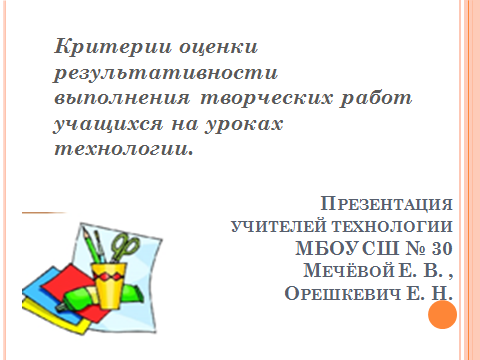    Презентацию   подготовили  учителя технологии   МБОУ СШ № 30 
Мечёва Е. В., Орешкевич Е. Н.  Появилась идея проверить навыки  совместного  труда,  полученные в ходе обучения, на примере создания коллективной работы - панно  «Весеннее настроение».  Для заинтересованности обучающихся был объявлен конкурс на лучшую работу среди 6 – 8 классов школы Условия конкурс заключались в том, что панно выполняют  коллектив  девочек и  коллектив  мальчиков  класса из доступных подручных средств , не используя технику аппликации. Для  фона панно  не использовать цветную  бумагу.    Слайд 2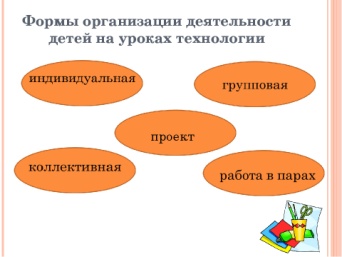 Формы организации  деятельности на уроках технологии при создании  проекта известны... Выполнять  коллективный  проект  не только тяжело, но  не каждый класс  обучающихся  готов   к    совместной работе. Слайд 3 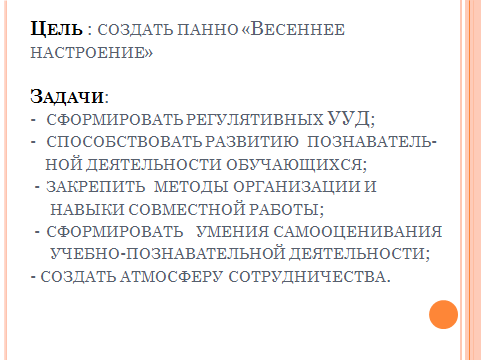 Цель :-  создать панно «Весеннее настроение»; - выработать единые требования оценивания творческих работ учащихся в соответствии с  ФГОС  ОО. 
    Задачи:-  сформировать регулятивные  У У Д;-  способствовать развитию   познавательной деятельности учащихся; - сформировать умение контролировать и оценивать свою деятельность; - закрепить  методы организации и навыки совместной работы;- создать атмосферу сотрудничества.  Слайд 4 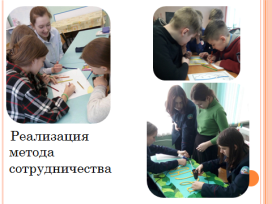  На наших уроках   важную составляющую имеет применение  технологии сотрудничества.     Совместная  работа развивает  коммуникативные навыки,   взаимоуважение, взаимопомощь.      В процессе  творческой работы  особое место занимает  способность  ученика контролировать и оценивать свою учебно-познавательную деятельность, определять и устранять причины возникающих ошибок.Слайд 5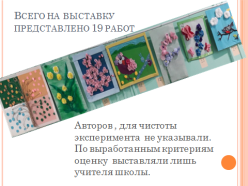    Всего на выставку представлено 19 панно.Слайд 6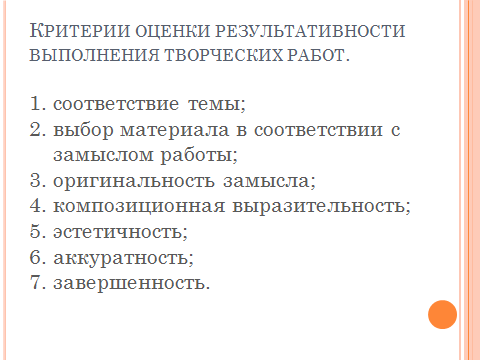  По выработанным критериям работы оценивали учителя школы, при этом авторы панно для них были неизвестны.  Слайд 7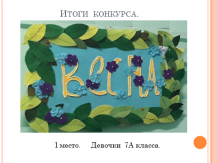 Слайд 8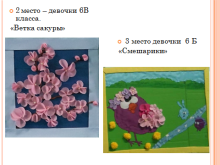 Слайд 9 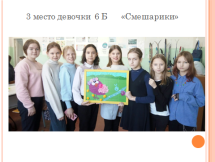   По итогам такого выбора наибольшее количество баллов набрала работа  «Весна»  девочек 6 А класса 2 место – девочки 6В класса. «Ветка сакуры» 3 место девочки  6 Б   «Смешарики»  Слайд 10 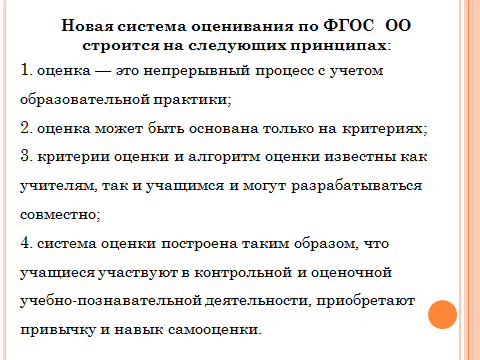  На слайде представлена новая система оценивания по ФГОС  ОО, которая  строится на следующих  принципах : 1. оценка — это непрерывный процесс с учетом  образовательной практики;2. оценка может быть основана только на критериях; 3. критерии оценки и алгоритм оценки известны как учителям, так и учащимся и могут разрабатываться совместно; 4. система оценки построена таким образом, что учащиеся участвуют в контрольной и оценочной учебно-познавательной деятельности, приобретают привычку и навык самооценки.Оценивание творческих работ     уникально.   При этом должна быть учтена  учебно-познавательная  деятельность, как показатель уровня обучения  для  формирования самооценки достижений самих учащихся и указаны критерии оценки.  Слайд 11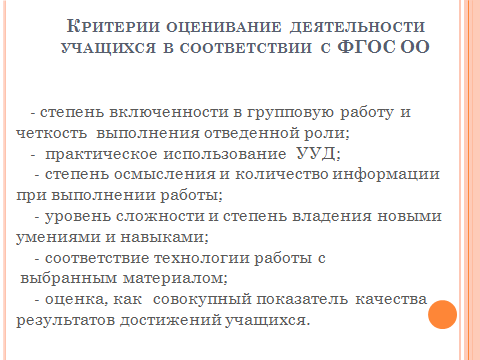 На слайде представлены критерии оценки результативности выполнения творческих работ.-Степень включенности в групповую работу и четкость  выполнения отведенной роли; Практическое использование  УУД;Степень осмысления и количество информации  при выполнении работы;Уровень сложности и степень владения новыми умениями и навыками. Соответствие технологии работы с выбранным материалом Оценка, как  совокупный показатель качества  результатов достижений учащихся.  Слайд 12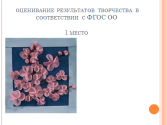 Если применить данные  критерии , то  произойдет перераспределение  конкурсных баллов . 1 место – панно «Ветка сакуры»Слайд 13 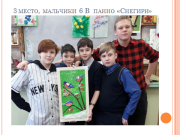  2 место мальчики 6 В  панно «Снегири»Слайд 14 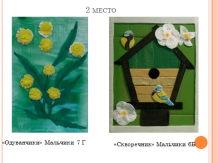  3 место - панно «Одуванчики» Мальчики 7 Г ;                 -панно  «Скворечник» Мальчики 6Б.Вывод:  для педагога оценка -  это   совокупный показатель качества  результатов достижений ученика. При оценивании работ требуется контроль с целью выявления отклонений и отличий от стандарта, который  подразумевает сравнение между методом действия и его результатом. Для самого ученика оценка  должна   являться  признанием  того, что уже изучено и что еще предстоит приобрести, то есть понимание  качества и уровня собственного обучения.